Туроператор по внутреннему туризму «Мобайл-Экспресс»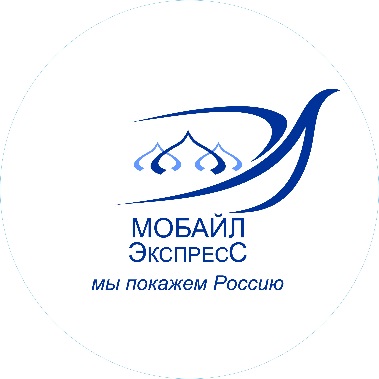 www.mobile-travel.ru                                                                                                                                                                  mobile-travel@yandex.ru                                                                                                                                                                                                                                                                                                                                                                             тел.: 8-495-363-38-178-926-018-61-13«БАЙКАЛЬСКИЕ КАНИКУЛЫ» Иркутск - Листвянка - остров Ольхон - курорт Аршан.8 дней / 7 ночейЗаезды с октября 2020 по май 2021 ежедневно.Байкал красив в любое время года. Здесь чувствуешь неповторимую энергетику, отдыхаешь телом и душой. Завораживающие пейзажи, дивные закаты и яркие звезды, чистейший воздух и вода! Проведите незабываемые каникулы на Байкале!1 день. ИРКУТСК. ЛИСТВЯНКАСамостоятельное прибытие в Иркутск. Встреча в аэропорту, ж/д вокзале. Обзорная экскурсия по Иркутску, городу декабристов.Экскурсия в Музей «Тальцы» – старинную сибирскую деревню, где воссоздано четыре историко-культурные зоны - русская, бурятская, эвенкийская и тофаларская;Поездка на озеро Байкал, в туристический поселок Листвянка на берегу озера.Обзорная экскурсия, прогулка по берегу Байкала, рынок сувениров, рыбный рынок;Подъем на канатно-кресельной дороге к смотровой площадке на Камне Черского. Возвращение в ИркутскРазмещение в гостинице в центре города, рядом с туристическим кварталом. 130-й квартал восстановлен к 350-летнему юбилею города, редкий для России пример реконструкции и воссоздания исторической застройки, напоминает московский «Арбат»: кафе, ресторанчики, уличные художники, сувенирные лавки.Ужин.2 день. ОЛЬХОН.  ХУЖИР. Завтрак в гостинице. Отъезд от гостиницы на озеро Байкал, остров Ольхон (на автобусе, время в пути 5-6  часов).Остров по достоинству считается одним из красивейших и загадочных мест Байкала. Удивительные сакральные и культовые места острова сделали его заветным местом слета колдунов и шаманов со всего мира.Паромная переправа на остров Ольхон, проезд в столицу острова – поселок Хужир. Размещение на базе отдыха.Обзорная экскурсия по Хужиру. Скальник Трезубец, обзорная площадка. Экскурсия к священному «Мысу Бурхан» (скала Шаманка), это одна из девяти святынь Азии. В скале имеется сквозная пещера. По легенде, в этой пещере обитает дух хозяина острова. Побывав на этом месте, Вы надолго зарядитесь энергией Байкала.Свободное время.Ужин.3 день.  МЫС ХОБОЙЗавтрак.Путешествие на а/м УАЗ до самой северной точки острова – Мыса Хобой. Место необычайной энергетики и красоты. С высоты птичьего полета открывается вид на самое широкое место Байкала (80 км) и непередаваемый вид на открытый, или как его еще называют местные, Большой Байкал. Обед – пикник. По возвращению на базу отдыха свободное время.Ужин.4 день.  СВОБОДНЫЙ ДЕНЬ.Завтрак. Вам будут предложены экскурсии (по желанию, за доп. плату):- экскурсия в Бурятскую деревню;- конные прогулки;- рыбалка;- прокат квадроциклов.Ужин.5 день. ИРКУТСКЗавтракОтъезд в Иркутск, размещение в гостинице, свободное время. В день приезда в Иркутск Вам будет предложен репертуар театров и развлекательных площадок Иркутска и, во время Вашего отдыха на Ольхоне мы сможем приобрести билеты на выбранный Вами спектакль или мероприятие. 6 день. КУРОРТ «АРШАН»Завтрак.Трансфер на автовокзал, посадка на автобус до курорта «Аршан» (время в пути 3 – 4 часа). АРШАН расположен в Республике Бурятия, в уникальной Тункинской Долине, которую называют Жемчужиной Прибайкалья или сибирской Швейцарией, у подножья Саянских гор, на берегу чистейшей горной реки Кынгырга, имеющей каскад водопадов. Горячие и холодные минеральные источники, кристально чистый воздух, мягкий климат и много солнечных дней в году – все это привлекает сюда людей для полноценного отдыха и способствует восстановлению жизненных сил. К услугам отдыхающих множество кафе и ресторанчиков.Прибытие на Аршан, размещение в гостинице. Обед в кафе (самостоятельно, доп.плата).Встреча с гидом. Пешеходная обзорная экскурсия по Аршану. Вы прогуляетесь к Буддийскому Дацану, к водопаду горной реки Кынгырга и минеральным источникам, посетите монгольский рынок с большим выбором сувениров и изделий из верблюжей шерсти, пуха яка, кашемира.7 день. КУРОРТ «АРШАН». СВОБОДНЫЙ ДЕНЬЗавтрак. Свободное время. Можно принять циркулярный душ и съездить на экскурсию в грязелечебницу «Жемчуг» (40 км от Аршана);8 день. ИРКУТСКЗавтрак. Отъезд в Иркутск, на ж/д вокзал.В стоимость тура включено:Встреча в аэропорту, жд вокзале;Групповые трансферы по программе тура;Проживание в гостинице выбранной категории;Экскурсии:- обзорная экскурсия по Иркутску (автобус);- обзорная экскурсия по Листвянке, Канатно-кресельная дорога и смотровая площадка «Камень Черского», Музей «Тальцы»;- обзорная экскурсия по Хужиру, к священному «Мысу Бурхан» (скала Шаманка);- путешествие на север острова Ольхон, мыс «Хобой» на а/м УАЗ;- обзорная экскурсия по Аршану.Питание: 1 день – ужин,2 день – завтрак, ужин,3 день - завтрак, обед, ужин4 день - завтрак, ужин,5, 6, 7, 8 дни - завтраки.(в категории эконом завтраки во 2-ой и 6-ой день в стоимость тура не входят).Скидки детям до 10 лет – 10%.Билеты до Иркутска и обратно в стоимость тура не входят. Расчётный час – 12:00. Заселение производится после 14:00 часов.Примечание:Рекомендуем приезжать в Иркутск за день до начала тура, так как из-за длительного перелета и разницы во времени (разница с Москвой +5 часов), без отдыха сложно переносится первый экскурсионный день. Дополнительные сутки необходимо бронировать при оформлении тура,средняя стоимость 2-х местного номера в гостиницах Иркутска:2* от 1700 руб. за номер;3* 4900 – 5900 руб. за номер;4* от 6600 руб. за номер.По желанию:Вы можете забронировать индивидуальный трансфер Иркутск – Хужир или Хужир – Иркутск во второй или пятый день тура, 300 км, 5 часов в пути, доплата 10 000 руб. (за машину, до 4-х чел.), а также индивидуальный трансфер Иркутск – Аршан или Аршан – Иркутск в шестой или восьмой день тура, 230 км, 3,5 часа в пути, доплата 7 000 руб. (за машину, до 4-х чел.).